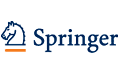 RSS Feed - Production stage changes for articles ofYou can subscribe by copying the link from the address bar to your RSS reader and you will then automatically receive updates when new items are added. 
Further information and a list of Springer's feeds is available on our RSS page .Corrected proofs returned by author : "Effects of sevoflurane and desflurane on otoacoustic emissions in humans", DOI: 10.1007/s00405-014-3124-1 - Mon, 09 Jun 2014